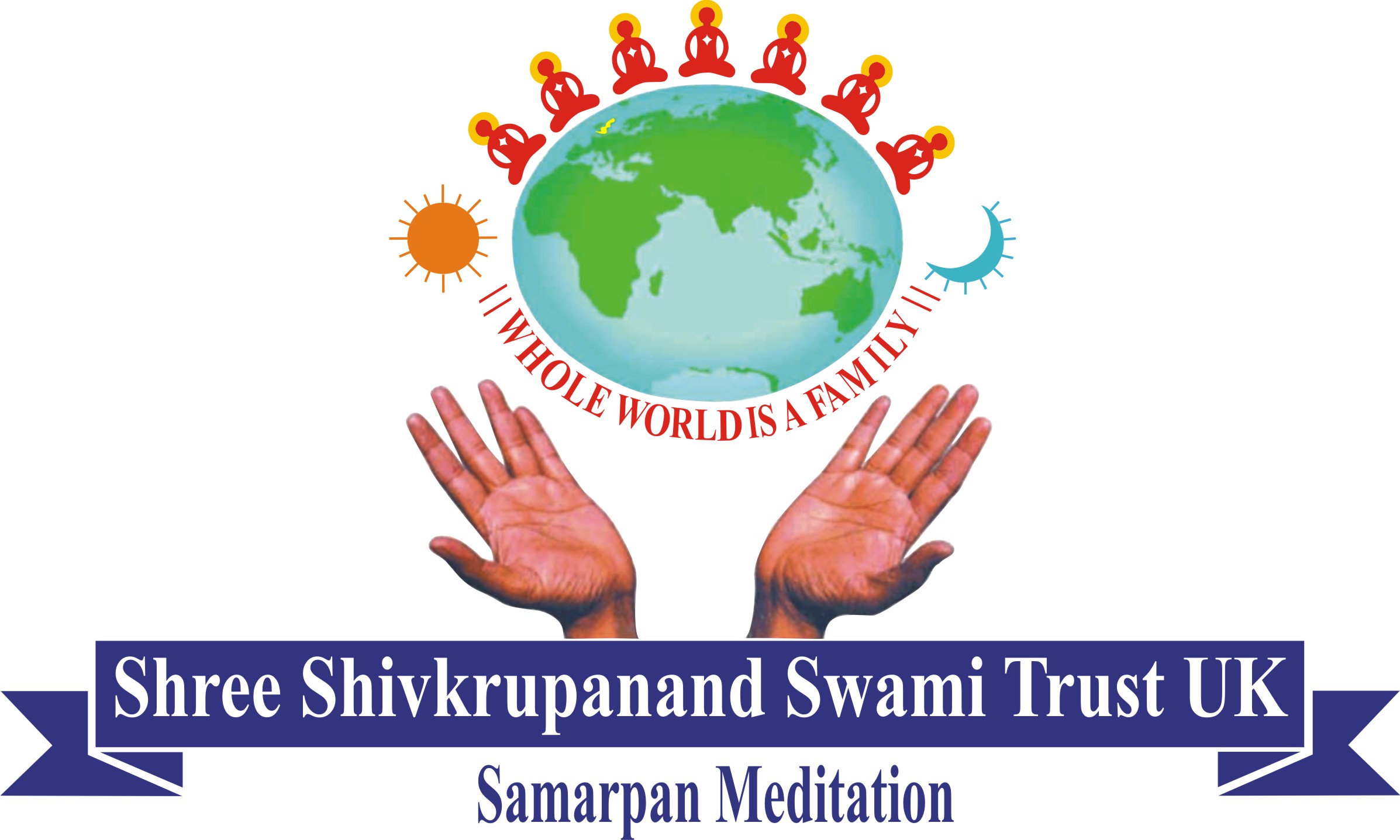 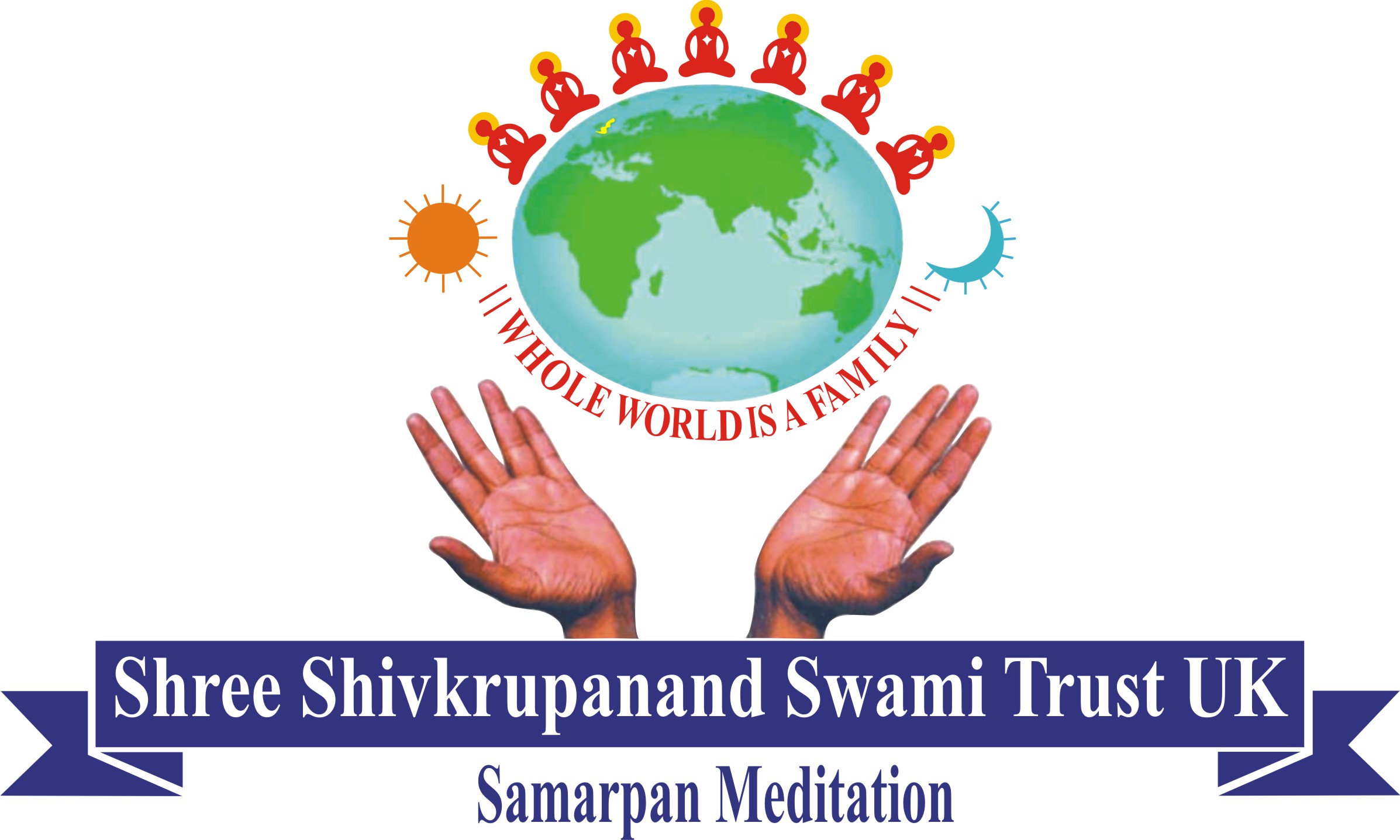 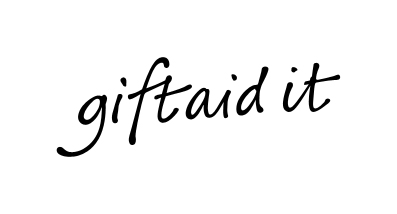 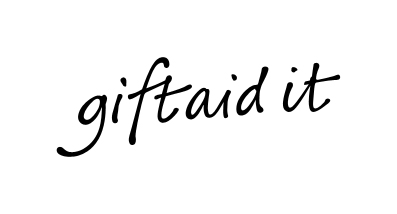 Gift Aid declaration – for past, present & future donationsShree Shivkrupanand Swami Trust UK-----------------------------------------------------------------------------Thank you for choosing to sign up for Gift Aid.  By completing all the details below Shree Shivkrupanand Swami Trust UK will receive an extra 25p for every pound you donate under the Gift Aid scheme, at no extra cost to you!Please complete all fields marked with an asterisk (*) and tick the box below---------------------------------------------------------------------------------------------☐ * I agree to Shree Shivkrupanand Swami Trust UK claiming tax on all past, present and future donations I make to the charity. Please treat my donations as Gift Aid donations. By ticking this box I confirm that I have paid or will pay an amount of Income Tax and/or Capital Gains Tax to cover the amount Shree Shivkrupanand Swami Trust UK and any other charities or Community Amateur Sports Clubs (CASCs) that I donate to will reclaim for the tax year (6 April one year to 5 April the next year). I understand that other taxes, such as Council Tax and VAT, do not qualify towards Gift Aid. I understand Shree Shivkrupanand Swami Trust UK will reclaim 25 pence of tax for every £1 that has been given in the past 4 years, and on every £1 that I will give in the future.Donor’s details*Title ----------------------- *First name or initial(s) -------------------------------------------------------------------*Surname --------------------------------------------------*Address --------------------------------------------------------------------------------------------------------------------------------------------------------------------------------------------------------------------------------------------------------*Postcode --------------------------------------------------*Date ----------------------------------------- *Signature ------------------------------------------------------------------Please notify the charity if you:Want to cancel this declaration Change your name or home address No longer pay sufficient tax on your income and/or capital gains.If you pay Income Tax at the higher or additional rate and want to receive the additional tax relief due to you, you must include all your Gift Aid donations on your Self Assessment tax return or ask HM Revenue and Customs to adjust your tax code. 